 DEPARTAMENTO DE RESIDENCIAS PROFESIONALES Y SERVICIO SOCIAL 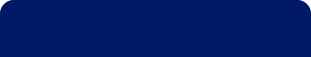 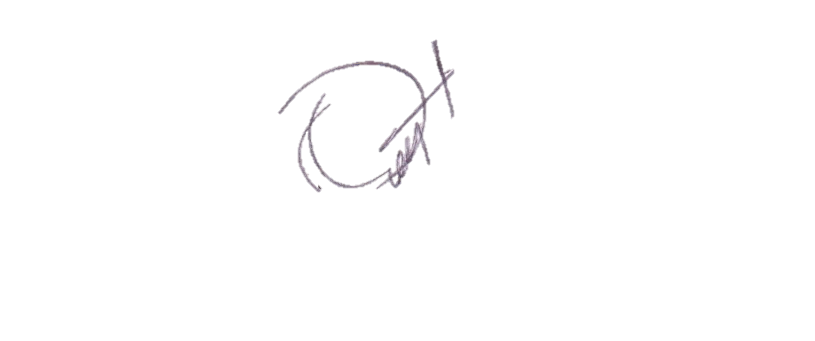       	            ___________________________________    FIRMA DEL ALUMNO RESIDENTENOTA1: LOS FORMATOS , FUENTES, TAMAÑOS, ALINEACIONES Y COLORES EN EL PRESENTE DOCUMENTO NO DEBEN SER MODIFICADOS.NOTA2: ESTE FORMATO DE SOLICITUD DE RESIDENCIAS DEBE SER LLENADOS DIGITALMENTE AL IGUAL QUE TODOS LOS FORMATOS OFICIAL DEPARTAMENTO DE RESIDENCIAS PROFESIONALES Y SERVICIO SOCIAL       	            ___________________________________    FIRMA DEL ALUMNO RESIDENTENOTA: EL LLENADO DE LOS FORMATOS DEBERÁ SER EN DIGITAL CON EL EDITOR DE TEXTO PREFERIDO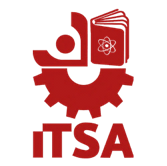 LUGAR:LUGAR:LUGAR:LUGAR:Apatzingán, MichoacánApatzingán, MichoacánApatzingán, MichoacánApatzingán, MichoacánApatzingán, MichoacánApatzingán, MichoacánApatzingán, MichoacánApatzingán, MichoacánApatzingán, MichoacánApatzingán, MichoacánApatzingán, MichoacánINSTITUTO TECNOLÓGICO SUPERIOR DE APATZINGÁN LUGAR:INSTITUTO TECNOLÓGICO SUPERIOR DE APATZINGÁN LUGAR:INSTITUTO TECNOLÓGICO SUPERIOR DE APATZINGÁN LUGAR:INSTITUTO TECNOLÓGICO SUPERIOR DE APATZINGÁN LUGAR:INSTITUTO TECNOLÓGICO SUPERIOR DE APATZINGÁN LUGAR:INSTITUTO TECNOLÓGICO SUPERIOR DE APATZINGÁN LUGAR:INSTITUTO TECNOLÓGICO SUPERIOR DE APATZINGÁN LUGAR:INSTITUTO TECNOLÓGICO SUPERIOR DE APATZINGÁN LUGAR:INSTITUTO TECNOLÓGICO SUPERIOR DE APATZINGÁN LUGAR:INSTITUTO TECNOLÓGICO SUPERIOR DE APATZINGÁN LUGAR:INSTITUTO TECNOLÓGICO SUPERIOR DE APATZINGÁN LUGAR:INSTITUTO TECNOLÓGICO SUPERIOR DE APATZINGÁN LUGAR:FECHA:FECHA:FECHA:FECHA:3 de Diciembre del 20193 de Diciembre del 20193 de Diciembre del 20193 de Diciembre del 20193 de Diciembre del 20193 de Diciembre del 20193 de Diciembre del 20193 de Diciembre del 20193 de Diciembre del 20193 de Diciembre del 20193 de Diciembre del 2019INSTITUTO TECNOLÓGICO SUPERIOR DE APATZINGÁN LUGAR:INSTITUTO TECNOLÓGICO SUPERIOR DE APATZINGÁN LUGAR:INSTITUTO TECNOLÓGICO SUPERIOR DE APATZINGÁN LUGAR:INSTITUTO TECNOLÓGICO SUPERIOR DE APATZINGÁN LUGAR:INSTITUTO TECNOLÓGICO SUPERIOR DE APATZINGÁN LUGAR:INSTITUTO TECNOLÓGICO SUPERIOR DE APATZINGÁN LUGAR:INSTITUTO TECNOLÓGICO SUPERIOR DE APATZINGÁN LUGAR:INSTITUTO TECNOLÓGICO SUPERIOR DE APATZINGÁN LUGAR:INSTITUTO TECNOLÓGICO SUPERIOR DE APATZINGÁN LUGAR:INSTITUTO TECNOLÓGICO SUPERIOR DE APATZINGÁN LUGAR:INSTITUTO TECNOLÓGICO SUPERIOR DE APATZINGÁN LUGAR:INSTITUTO TECNOLÓGICO SUPERIOR DE APATZINGÁN LUGAR:I.S.C. LUIS RICARDO BELTRAN PEÑALOZAI.S.C. LUIS RICARDO BELTRAN PEÑALOZAI.S.C. LUIS RICARDO BELTRAN PEÑALOZAI.S.C. LUIS RICARDO BELTRAN PEÑALOZAI.S.C. LUIS RICARDO BELTRAN PEÑALOZAI.S.C. LUIS RICARDO BELTRAN PEÑALOZAJEFE(A) DE CARRERA:JEFE(A) DE CARRERA:JEFE(A) DE CARRERA:JEFE(A) DE CARRERA:JEFE(A) DE CARRERA:JEFE(A) DE CARRERA:M.A. MARCO ANTONIO MARTINEZ BARRAGANM.A. MARCO ANTONIO MARTINEZ BARRAGANM.A. MARCO ANTONIO MARTINEZ BARRAGANM.A. MARCO ANTONIO MARTINEZ BARRAGANM.A. MARCO ANTONIO MARTINEZ BARRAGANM.A. MARCO ANTONIO MARTINEZ BARRAGANM.A. MARCO ANTONIO MARTINEZ BARRAGANM.A. MARCO ANTONIO MARTINEZ BARRAGANM.A. MARCO ANTONIO MARTINEZ BARRAGANM.A. MARCO ANTONIO MARTINEZ BARRAGANM.A. MARCO ANTONIO MARTINEZ BARRAGANM.A. MARCO ANTONIO MARTINEZ BARRAGANM.A. MARCO ANTONIO MARTINEZ BARRAGANM.A. MARCO ANTONIO MARTINEZ BARRAGANM.A. MARCO ANTONIO MARTINEZ BARRAGANJEFE DEL DEPTO. DE RESIDENCIAS PROFESIONALES Y SERVICIO SOCIALJEFE DEL DEPTO. DE RESIDENCIAS PROFESIONALES Y SERVICIO SOCIALJEFE DEL DEPTO. DE RESIDENCIAS PROFESIONALES Y SERVICIO SOCIALJEFE DEL DEPTO. DE RESIDENCIAS PROFESIONALES Y SERVICIO SOCIALJEFE DEL DEPTO. DE RESIDENCIAS PROFESIONALES Y SERVICIO SOCIALJEFE DEL DEPTO. DE RESIDENCIAS PROFESIONALES Y SERVICIO SOCIALCARRERA:CARRERA:CARRERA:CARRERA:CARRERA:CARRERA:INGENIERÍA EN SISTEMAS COMPUTACIONALESINGENIERÍA EN SISTEMAS COMPUTACIONALESINGENIERÍA EN SISTEMAS COMPUTACIONALESINGENIERÍA EN SISTEMAS COMPUTACIONALESINGENIERÍA EN SISTEMAS COMPUTACIONALESINGENIERÍA EN SISTEMAS COMPUTACIONALESINGENIERÍA EN SISTEMAS COMPUTACIONALESINGENIERÍA EN SISTEMAS COMPUTACIONALESINGENIERÍA EN SISTEMAS COMPUTACIONALESINGENIERÍA EN SISTEMAS COMPUTACIONALESINGENIERÍA EN SISTEMAS COMPUTACIONALESINGENIERÍA EN SISTEMAS COMPUTACIONALESINGENIERÍA EN SISTEMAS COMPUTACIONALESINGENIERÍA EN SISTEMAS COMPUTACIONALESINGENIERÍA EN SISTEMAS COMPUTACIONALESTITULO DE LA RESIDENCIA:TITULO DE LA RESIDENCIA:DESARROLLO DE UN SISTEMA HIBRIDO WEB – MÓVIL PARA EL CONTROL DE PROCESOS DE ENSAMBLAJE DE AUTOMOVILES HONDADESARROLLO DE UN SISTEMA HIBRIDO WEB – MÓVIL PARA EL CONTROL DE PROCESOS DE ENSAMBLAJE DE AUTOMOVILES HONDADESARROLLO DE UN SISTEMA HIBRIDO WEB – MÓVIL PARA EL CONTROL DE PROCESOS DE ENSAMBLAJE DE AUTOMOVILES HONDADESARROLLO DE UN SISTEMA HIBRIDO WEB – MÓVIL PARA EL CONTROL DE PROCESOS DE ENSAMBLAJE DE AUTOMOVILES HONDADESARROLLO DE UN SISTEMA HIBRIDO WEB – MÓVIL PARA EL CONTROL DE PROCESOS DE ENSAMBLAJE DE AUTOMOVILES HONDADESARROLLO DE UN SISTEMA HIBRIDO WEB – MÓVIL PARA EL CONTROL DE PROCESOS DE ENSAMBLAJE DE AUTOMOVILES HONDADESARROLLO DE UN SISTEMA HIBRIDO WEB – MÓVIL PARA EL CONTROL DE PROCESOS DE ENSAMBLAJE DE AUTOMOVILES HONDADESARROLLO DE UN SISTEMA HIBRIDO WEB – MÓVIL PARA EL CONTROL DE PROCESOS DE ENSAMBLAJE DE AUTOMOVILES HONDADESARROLLO DE UN SISTEMA HIBRIDO WEB – MÓVIL PARA EL CONTROL DE PROCESOS DE ENSAMBLAJE DE AUTOMOVILES HONDADESARROLLO DE UN SISTEMA HIBRIDO WEB – MÓVIL PARA EL CONTROL DE PROCESOS DE ENSAMBLAJE DE AUTOMOVILES HONDADESARROLLO DE UN SISTEMA HIBRIDO WEB – MÓVIL PARA EL CONTROL DE PROCESOS DE ENSAMBLAJE DE AUTOMOVILES HONDADESARROLLO DE UN SISTEMA HIBRIDO WEB – MÓVIL PARA EL CONTROL DE PROCESOS DE ENSAMBLAJE DE AUTOMOVILES HONDADESARROLLO DE UN SISTEMA HIBRIDO WEB – MÓVIL PARA EL CONTROL DE PROCESOS DE ENSAMBLAJE DE AUTOMOVILES HONDADESARROLLO DE UN SISTEMA HIBRIDO WEB – MÓVIL PARA EL CONTROL DE PROCESOS DE ENSAMBLAJE DE AUTOMOVILES HONDADESARROLLO DE UN SISTEMA HIBRIDO WEB – MÓVIL PARA EL CONTROL DE PROCESOS DE ENSAMBLAJE DE AUTOMOVILES HONDADESARROLLO DE UN SISTEMA HIBRIDO WEB – MÓVIL PARA EL CONTROL DE PROCESOS DE ENSAMBLAJE DE AUTOMOVILES HONDADESARROLLO DE UN SISTEMA HIBRIDO WEB – MÓVIL PARA EL CONTROL DE PROCESOS DE ENSAMBLAJE DE AUTOMOVILES HONDADESARROLLO DE UN SISTEMA HIBRIDO WEB – MÓVIL PARA EL CONTROL DE PROCESOS DE ENSAMBLAJE DE AUTOMOVILES HONDADESARROLLO DE UN SISTEMA HIBRIDO WEB – MÓVIL PARA EL CONTROL DE PROCESOS DE ENSAMBLAJE DE AUTOMOVILES HONDADESARROLLO DE UN SISTEMA HIBRIDO WEB – MÓVIL PARA EL CONTROL DE PROCESOS DE ENSAMBLAJE DE AUTOMOVILES HONDADESARROLLO DE UN SISTEMA HIBRIDO WEB – MÓVIL PARA EL CONTROL DE PROCESOS DE ENSAMBLAJE DE AUTOMOVILES HONDADESARROLLO DE UN SISTEMA HIBRIDO WEB – MÓVIL PARA EL CONTROL DE PROCESOS DE ENSAMBLAJE DE AUTOMOVILES HONDADESARROLLO DE UN SISTEMA HIBRIDO WEB – MÓVIL PARA EL CONTROL DE PROCESOS DE ENSAMBLAJE DE AUTOMOVILES HONDADESARROLLO DE UN SISTEMA HIBRIDO WEB – MÓVIL PARA EL CONTROL DE PROCESOS DE ENSAMBLAJE DE AUTOMOVILES HONDADESARROLLO DE UN SISTEMA HIBRIDO WEB – MÓVIL PARA EL CONTROL DE PROCESOS DE ENSAMBLAJE DE AUTOMOVILES HONDADESARROLLO DE UN SISTEMA HIBRIDO WEB – MÓVIL PARA EL CONTROL DE PROCESOS DE ENSAMBLAJE DE AUTOMOVILES HONDADESARROLLO DE UN SISTEMA HIBRIDO WEB – MÓVIL PARA EL CONTROL DE PROCESOS DE ENSAMBLAJE DE AUTOMOVILES HONDADESARROLLO DE UN SISTEMA HIBRIDO WEB – MÓVIL PARA EL CONTROL DE PROCESOS DE ENSAMBLAJE DE AUTOMOVILES HONDADESARROLLO DE UN SISTEMA HIBRIDO WEB – MÓVIL PARA EL CONTROL DE PROCESOS DE ENSAMBLAJE DE AUTOMOVILES HONDADESARROLLO DE UN SISTEMA HIBRIDO WEB – MÓVIL PARA EL CONTROL DE PROCESOS DE ENSAMBLAJE DE AUTOMOVILES HONDADESARROLLO DE UN SISTEMA HIBRIDO WEB – MÓVIL PARA EL CONTROL DE PROCESOS DE ENSAMBLAJE DE AUTOMOVILES HONDADESARROLLO DE UN SISTEMA HIBRIDO WEB – MÓVIL PARA EL CONTROL DE PROCESOS DE ENSAMBLAJE DE AUTOMOVILES HONDADESARROLLO DE UN SISTEMA HIBRIDO WEB – MÓVIL PARA EL CONTROL DE PROCESOS DE ENSAMBLAJE DE AUTOMOVILES HONDADESARROLLO DE UN SISTEMA HIBRIDO WEB – MÓVIL PARA EL CONTROL DE PROCESOS DE ENSAMBLAJE DE AUTOMOVILES HONDADESARROLLO DE UN SISTEMA HIBRIDO WEB – MÓVIL PARA EL CONTROL DE PROCESOS DE ENSAMBLAJE DE AUTOMOVILES HONDADESARROLLO DE UN SISTEMA HIBRIDO WEB – MÓVIL PARA EL CONTROL DE PROCESOS DE ENSAMBLAJE DE AUTOMOVILES HONDADESARROLLO DE UN SISTEMA HIBRIDO WEB – MÓVIL PARA EL CONTROL DE PROCESOS DE ENSAMBLAJE DE AUTOMOVILES HONDADESARROLLO DE UN SISTEMA HIBRIDO WEB – MÓVIL PARA EL CONTROL DE PROCESOS DE ENSAMBLAJE DE AUTOMOVILES HONDADESARROLLO DE UN SISTEMA HIBRIDO WEB – MÓVIL PARA EL CONTROL DE PROCESOS DE ENSAMBLAJE DE AUTOMOVILES HONDADESARROLLO DE UN SISTEMA HIBRIDO WEB – MÓVIL PARA EL CONTROL DE PROCESOS DE ENSAMBLAJE DE AUTOMOVILES HONDADESARROLLO DE UN SISTEMA HIBRIDO WEB – MÓVIL PARA EL CONTROL DE PROCESOS DE ENSAMBLAJE DE AUTOMOVILES HONDADESARROLLO DE UN SISTEMA HIBRIDO WEB – MÓVIL PARA EL CONTROL DE PROCESOS DE ENSAMBLAJE DE AUTOMOVILES HONDADESARROLLO DE UN SISTEMA HIBRIDO WEB – MÓVIL PARA EL CONTROL DE PROCESOS DE ENSAMBLAJE DE AUTOMOVILES HONDADESARROLLO DE UN SISTEMA HIBRIDO WEB – MÓVIL PARA EL CONTROL DE PROCESOS DE ENSAMBLAJE DE AUTOMOVILES HONDADESARROLLO DE UN SISTEMA HIBRIDO WEB – MÓVIL PARA EL CONTROL DE PROCESOS DE ENSAMBLAJE DE AUTOMOVILES HONDADESARROLLO DE UN SISTEMA HIBRIDO WEB – MÓVIL PARA EL CONTROL DE PROCESOS DE ENSAMBLAJE DE AUTOMOVILES HONDADESARROLLO DE UN SISTEMA HIBRIDO WEB – MÓVIL PARA EL CONTROL DE PROCESOS DE ENSAMBLAJE DE AUTOMOVILES HONDADESARROLLO DE UN SISTEMA HIBRIDO WEB – MÓVIL PARA EL CONTROL DE PROCESOS DE ENSAMBLAJE DE AUTOMOVILES HONDADESARROLLO DE UN SISTEMA HIBRIDO WEB – MÓVIL PARA EL CONTROL DE PROCESOS DE ENSAMBLAJE DE AUTOMOVILES HONDADESARROLLO DE UN SISTEMA HIBRIDO WEB – MÓVIL PARA EL CONTROL DE PROCESOS DE ENSAMBLAJE DE AUTOMOVILES HONDAOPCIÓN ELEGIDA:BANCO DE PROYEC.XPROPUESTA PROPIAPROPUESTA PROPIAPROPUESTA PROPIAPROPUESTA PROPIAPROPUESTA PROPIAPRACTICAS PROF.PRACTICAS PROF.PRACTICAS PROF.PRACTICAS PROF.PRACTICAS PROF.PRACTICAS PROF.PRACTICAS PROF.INVESTIGACIÓNINVESTIGACIÓNINVESTIGACIÓNINVESTIGACIÓNINVESTIGACIÓNOPCIÓN ELEGIDA:ESTANCIA DELFÍNINNOVACIÓNINNOVACIÓNINNOVACIÓNINNOVACIÓNINNOVACIÓNPROYECTO DUALPROYECTO DUALPROYECTO DUALPROYECTO DUALPROYECTO DUALPROYECTO DUALPROYECTO DUALPROYEC. INTEGRADORPROYEC. INTEGRADORPROYEC. INTEGRADORPROYEC. INTEGRADORPROYEC. INTEGRADOR¿IMPACTO AL MEDIO AMBIENTE?:¿IMPACTO AL MEDIO AMBIENTE?:SISIXNODONDE:DONDE:AGUAAGUAAIRE SUELOSUELOSUELOSUELOXFLORAXFAUNAFAUNAFAUNAFAUNAEXPLICA BREVEMENTE:EXPLICA BREVEMENTE:AHORRO DE CONSUMIBLES  COMO TINTA, CD’s, PAPEL, BOLIGRAFOSAHORRO DE CONSUMIBLES  COMO TINTA, CD’s, PAPEL, BOLIGRAFOSAHORRO DE CONSUMIBLES  COMO TINTA, CD’s, PAPEL, BOLIGRAFOSAHORRO DE CONSUMIBLES  COMO TINTA, CD’s, PAPEL, BOLIGRAFOSAHORRO DE CONSUMIBLES  COMO TINTA, CD’s, PAPEL, BOLIGRAFOSAHORRO DE CONSUMIBLES  COMO TINTA, CD’s, PAPEL, BOLIGRAFOSAHORRO DE CONSUMIBLES  COMO TINTA, CD’s, PAPEL, BOLIGRAFOSAHORRO DE CONSUMIBLES  COMO TINTA, CD’s, PAPEL, BOLIGRAFOSAHORRO DE CONSUMIBLES  COMO TINTA, CD’s, PAPEL, BOLIGRAFOSAHORRO DE CONSUMIBLES  COMO TINTA, CD’s, PAPEL, BOLIGRAFOSAHORRO DE CONSUMIBLES  COMO TINTA, CD’s, PAPEL, BOLIGRAFOSAHORRO DE CONSUMIBLES  COMO TINTA, CD’s, PAPEL, BOLIGRAFOSAHORRO DE CONSUMIBLES  COMO TINTA, CD’s, PAPEL, BOLIGRAFOSAHORRO DE CONSUMIBLES  COMO TINTA, CD’s, PAPEL, BOLIGRAFOSAHORRO DE CONSUMIBLES  COMO TINTA, CD’s, PAPEL, BOLIGRAFOSAHORRO DE CONSUMIBLES  COMO TINTA, CD’s, PAPEL, BOLIGRAFOSAHORRO DE CONSUMIBLES  COMO TINTA, CD’s, PAPEL, BOLIGRAFOSAHORRO DE CONSUMIBLES  COMO TINTA, CD’s, PAPEL, BOLIGRAFOSAHORRO DE CONSUMIBLES  COMO TINTA, CD’s, PAPEL, BOLIGRAFOSAHORRO DE CONSUMIBLES  COMO TINTA, CD’s, PAPEL, BOLIGRAFOSAHORRO DE CONSUMIBLES  COMO TINTA, CD’s, PAPEL, BOLIGRAFOSAHORRO DE CONSUMIBLES  COMO TINTA, CD’s, PAPEL, BOLIGRAFOSAHORRO DE CONSUMIBLES  COMO TINTA, CD’s, PAPEL, BOLIGRAFOSAHORRO DE CONSUMIBLES  COMO TINTA, CD’s, PAPEL, BOLIGRAFOSAHORRO DE CONSUMIBLES  COMO TINTA, CD’s, PAPEL, BOLIGRAFOSPERIODO DE LA RESIDENCIA:PERIODO DE LA RESIDENCIA:ENERO – JULIO 2020ENERO – JULIO 2020ENERO – JULIO 2020ENERO – JULIO 2020ENERO – JULIO 2020ENERO – JULIO 2020ENERO – JULIO 2020ENERO – JULIO 2020ENERO – JULIO 2020ENERO – JULIO 2020ENERO – JULIO 2020ENERO – JULIO 2020ENERO – JULIO 2020ENERO – JULIO 2020NUM.  DE RESIDENTES:NUM.  DE RESIDENTES:NUM.  DE RESIDENTES:NUM.  DE RESIDENTES:NUM.  DE RESIDENTES:NUM.  DE RESIDENTES:NUM.  DE RESIDENTES:NUM.  DE RESIDENTES:222INFORMACIÓN DE LA EMPRESA / DEPENDENCIAINFORMACIÓN DE LA EMPRESA / DEPENDENCIAINFORMACIÓN DE LA EMPRESA / DEPENDENCIAINFORMACIÓN DE LA EMPRESA / DEPENDENCIANOMBRE:HONDA AUTOMOVILES INTERNATIONAL. S.A DE C.VHONDA AUTOMOVILES INTERNATIONAL. S.A DE C.VHONDA AUTOMOVILES INTERNATIONAL. S.A DE C.VHONDA AUTOMOVILES INTERNATIONAL. S.A DE C.VHONDA AUTOMOVILES INTERNATIONAL. S.A DE C.VHONDA AUTOMOVILES INTERNATIONAL. S.A DE C.VHONDA AUTOMOVILES INTERNATIONAL. S.A DE C.VHONDA AUTOMOVILES INTERNATIONAL. S.A DE C.VHONDA AUTOMOVILES INTERNATIONAL. S.A DE C.VHONDA AUTOMOVILES INTERNATIONAL. S.A DE C.VHONDA AUTOMOVILES INTERNATIONAL. S.A DE C.VHONDA AUTOMOVILES INTERNATIONAL. S.A DE C.VRFC:RFC:HONDA999HFR4422HONDA999HFR4422HONDA999HFR4422HONDA999HFR4422GIRO O RAMO:INDUSTRIALXSERVICIOSSERVICIOSEDUCATIVOEDUCATIVOEDUCATIVOSECTOR:SECTOR:SECTOR:PÚBLICO PÚBLICO PRIVADOXDOMICILIO:FRANCISCO I. MADERO #2113FRANCISCO I. MADERO #2113FRANCISCO I. MADERO #2113FRANCISCO I. MADERO #2113FRANCISCO I. MADERO #2113FRANCISCO I. MADERO #2113FRANCISCO I. MADERO #2113FRANCISCO I. MADERO #2113FRANCISCO I. MADERO #2113FRANCISCO I. MADERO #2113COLONIA:COLONIA:COLONIA:ADOLFO RUIZ CORTINEZADOLFO RUIZ CORTINEZADOLFO RUIZ CORTINEZADOLFO RUIZ CORTINEZADOLFO RUIZ CORTINEZCD. Y ESTADO:CIUDAD VICTORIA, QUERETAROCIUDAD VICTORIA, QUERETAROCIUDAD VICTORIA, QUERETAROCIUDAD VICTORIA, QUERETAROCIUDAD VICTORIA, QUERETAROCIUDAD VICTORIA, QUERETAROCP.:706107061070610TELEFONO:TELEFONO:TELEFONO:45315966774531596677453159667745315966774531596677EMAIL:hondamexico@hondainternational.comhondamexico@hondainternational.comhondamexico@hondainternational.comhondamexico@hondainternational.comhondamexico@hondainternational.comhondamexico@hondainternational.comhondamexico@hondainternational.comhondamexico@hondainternational.comhondamexico@hondainternational.comhondamexico@hondainternational.comhondamexico@hondainternational.comhondamexico@hondainternational.comhondamexico@hondainternational.comhondamexico@hondainternational.comhondamexico@hondainternational.comhondamexico@hondainternational.comhondamexico@hondainternational.comhondamexico@hondainternational.comEMAIL:MISIÓN:Ser una empresa lider a nivel mundial en el diseño y desarrollo de vehiculos con caracteristicas unicas, que integren la tecnología más avanzada del planeta para proveer calidad,rendimiento, confort, seguridad y procesos autosustentables, que convivan con el medio ambiente, potenciando el mercado de los automiles con las mejores propuestas de ultima generación.Ser una empresa lider a nivel mundial en el diseño y desarrollo de vehiculos con caracteristicas unicas, que integren la tecnología más avanzada del planeta para proveer calidad,rendimiento, confort, seguridad y procesos autosustentables, que convivan con el medio ambiente, potenciando el mercado de los automiles con las mejores propuestas de ultima generación.Ser una empresa lider a nivel mundial en el diseño y desarrollo de vehiculos con caracteristicas unicas, que integren la tecnología más avanzada del planeta para proveer calidad,rendimiento, confort, seguridad y procesos autosustentables, que convivan con el medio ambiente, potenciando el mercado de los automiles con las mejores propuestas de ultima generación.Ser una empresa lider a nivel mundial en el diseño y desarrollo de vehiculos con caracteristicas unicas, que integren la tecnología más avanzada del planeta para proveer calidad,rendimiento, confort, seguridad y procesos autosustentables, que convivan con el medio ambiente, potenciando el mercado de los automiles con las mejores propuestas de ultima generación.Ser una empresa lider a nivel mundial en el diseño y desarrollo de vehiculos con caracteristicas unicas, que integren la tecnología más avanzada del planeta para proveer calidad,rendimiento, confort, seguridad y procesos autosustentables, que convivan con el medio ambiente, potenciando el mercado de los automiles con las mejores propuestas de ultima generación.Ser una empresa lider a nivel mundial en el diseño y desarrollo de vehiculos con caracteristicas unicas, que integren la tecnología más avanzada del planeta para proveer calidad,rendimiento, confort, seguridad y procesos autosustentables, que convivan con el medio ambiente, potenciando el mercado de los automiles con las mejores propuestas de ultima generación.Ser una empresa lider a nivel mundial en el diseño y desarrollo de vehiculos con caracteristicas unicas, que integren la tecnología más avanzada del planeta para proveer calidad,rendimiento, confort, seguridad y procesos autosustentables, que convivan con el medio ambiente, potenciando el mercado de los automiles con las mejores propuestas de ultima generación.Ser una empresa lider a nivel mundial en el diseño y desarrollo de vehiculos con caracteristicas unicas, que integren la tecnología más avanzada del planeta para proveer calidad,rendimiento, confort, seguridad y procesos autosustentables, que convivan con el medio ambiente, potenciando el mercado de los automiles con las mejores propuestas de ultima generación.Ser una empresa lider a nivel mundial en el diseño y desarrollo de vehiculos con caracteristicas unicas, que integren la tecnología más avanzada del planeta para proveer calidad,rendimiento, confort, seguridad y procesos autosustentables, que convivan con el medio ambiente, potenciando el mercado de los automiles con las mejores propuestas de ultima generación.Ser una empresa lider a nivel mundial en el diseño y desarrollo de vehiculos con caracteristicas unicas, que integren la tecnología más avanzada del planeta para proveer calidad,rendimiento, confort, seguridad y procesos autosustentables, que convivan con el medio ambiente, potenciando el mercado de los automiles con las mejores propuestas de ultima generación.Ser una empresa lider a nivel mundial en el diseño y desarrollo de vehiculos con caracteristicas unicas, que integren la tecnología más avanzada del planeta para proveer calidad,rendimiento, confort, seguridad y procesos autosustentables, que convivan con el medio ambiente, potenciando el mercado de los automiles con las mejores propuestas de ultima generación.Ser una empresa lider a nivel mundial en el diseño y desarrollo de vehiculos con caracteristicas unicas, que integren la tecnología más avanzada del planeta para proveer calidad,rendimiento, confort, seguridad y procesos autosustentables, que convivan con el medio ambiente, potenciando el mercado de los automiles con las mejores propuestas de ultima generación.Ser una empresa lider a nivel mundial en el diseño y desarrollo de vehiculos con caracteristicas unicas, que integren la tecnología más avanzada del planeta para proveer calidad,rendimiento, confort, seguridad y procesos autosustentables, que convivan con el medio ambiente, potenciando el mercado de los automiles con las mejores propuestas de ultima generación.Ser una empresa lider a nivel mundial en el diseño y desarrollo de vehiculos con caracteristicas unicas, que integren la tecnología más avanzada del planeta para proveer calidad,rendimiento, confort, seguridad y procesos autosustentables, que convivan con el medio ambiente, potenciando el mercado de los automiles con las mejores propuestas de ultima generación.Ser una empresa lider a nivel mundial en el diseño y desarrollo de vehiculos con caracteristicas unicas, que integren la tecnología más avanzada del planeta para proveer calidad,rendimiento, confort, seguridad y procesos autosustentables, que convivan con el medio ambiente, potenciando el mercado de los automiles con las mejores propuestas de ultima generación.Ser una empresa lider a nivel mundial en el diseño y desarrollo de vehiculos con caracteristicas unicas, que integren la tecnología más avanzada del planeta para proveer calidad,rendimiento, confort, seguridad y procesos autosustentables, que convivan con el medio ambiente, potenciando el mercado de los automiles con las mejores propuestas de ultima generación.Ser una empresa lider a nivel mundial en el diseño y desarrollo de vehiculos con caracteristicas unicas, que integren la tecnología más avanzada del planeta para proveer calidad,rendimiento, confort, seguridad y procesos autosustentables, que convivan con el medio ambiente, potenciando el mercado de los automiles con las mejores propuestas de ultima generación.Ser una empresa lider a nivel mundial en el diseño y desarrollo de vehiculos con caracteristicas unicas, que integren la tecnología más avanzada del planeta para proveer calidad,rendimiento, confort, seguridad y procesos autosustentables, que convivan con el medio ambiente, potenciando el mercado de los automiles con las mejores propuestas de ultima generación.Ser una empresa lider a nivel mundial en el diseño y desarrollo de vehiculos con caracteristicas unicas, que integren la tecnología más avanzada del planeta para proveer calidad,rendimiento, confort, seguridad y procesos autosustentables, que convivan con el medio ambiente, potenciando el mercado de los automiles con las mejores propuestas de ultima generación.GRADO PROFESIONAL Y NOMBREGRADO PROFESIONAL Y NOMBREGRADO PROFESIONAL Y NOMBREGRADO PROFESIONAL Y NOMBREGRADO PROFESIONAL Y NOMBREGRADO PROFESIONAL Y NOMBREGRADO PROFESIONAL Y NOMBREGRADO PROFESIONAL Y NOMBREGRADO PROFESIONAL Y NOMBRECARGO/PUESTOCARGO/PUESTOCARGO/PUESTOCARGO/PUESTOCARGO/PUESTOCARGO/PUESTOCARGO/PUESTOTITULAR DE LA EMPRESA/DEPENDENCIA.TITULAR DE LA EMPRESA/DEPENDENCIA.TITULAR DE LA EMPRESA/DEPENDENCIA.L.I. FERNANDO BELTRÁN PEAÑLOZAL.I. FERNANDO BELTRÁN PEAÑLOZAL.I. FERNANDO BELTRÁN PEAÑLOZAL.I. FERNANDO BELTRÁN PEAÑLOZAL.I. FERNANDO BELTRÁN PEAÑLOZAL.I. FERNANDO BELTRÁN PEAÑLOZAL.I. FERNANDO BELTRÁN PEAÑLOZAL.I. FERNANDO BELTRÁN PEAÑLOZAL.I. FERNANDO BELTRÁN PEAÑLOZAGERENTE GENERALGERENTE GENERALGERENTE GENERALGERENTE GENERALGERENTE GENERALGERENTE GENERALGERENTE GENERALASESOR(A) EXTERNO(A)ASESOR(A) EXTERNO(A)ASESOR(A) EXTERNO(A)I.S.C. MARTIN AGUILERA MORFINI.S.C. MARTIN AGUILERA MORFINI.S.C. MARTIN AGUILERA MORFINI.S.C. MARTIN AGUILERA MORFINI.S.C. MARTIN AGUILERA MORFINI.S.C. MARTIN AGUILERA MORFINI.S.C. MARTIN AGUILERA MORFINI.S.C. MARTIN AGUILERA MORFINI.S.C. MARTIN AGUILERA MORFINSUPERVISOR DE AREA DE ENSAMBLESUPERVISOR DE AREA DE ENSAMBLESUPERVISOR DE AREA DE ENSAMBLESUPERVISOR DE AREA DE ENSAMBLESUPERVISOR DE AREA DE ENSAMBLESUPERVISOR DE AREA DE ENSAMBLESUPERVISOR DE AREA DE ENSAMBLEPERSONA QUE FIRMARÁ DOCUMENTOS OFICIALES DE LA RESIDENCIAPERSONA QUE FIRMARÁ DOCUMENTOS OFICIALES DE LA RESIDENCIAPERSONA QUE FIRMARÁ DOCUMENTOS OFICIALES DE LA RESIDENCIAI.S.C. MARTIN AGUILERA MORFINI.S.C. MARTIN AGUILERA MORFINI.S.C. MARTIN AGUILERA MORFINI.S.C. MARTIN AGUILERA MORFINI.S.C. MARTIN AGUILERA MORFINI.S.C. MARTIN AGUILERA MORFINI.S.C. MARTIN AGUILERA MORFINI.S.C. MARTIN AGUILERA MORFINI.S.C. MARTIN AGUILERA MORFINSUPERVISOR DE AREA DE ENSAMBLESUPERVISOR DE AREA DE ENSAMBLESUPERVISOR DE AREA DE ENSAMBLESUPERVISOR DE AREA DE ENSAMBLESUPERVISOR DE AREA DE ENSAMBLESUPERVISOR DE AREA DE ENSAMBLESUPERVISOR DE AREA DE ENSAMBLEINFORMACIÓN DE EL/LA ALUMNO(A) RESIDENTEINFORMACIÓN DE EL/LA ALUMNO(A) RESIDENTEINFORMACIÓN DE EL/LA ALUMNO(A) RESIDENTEINFORMACIÓN DE EL/LA ALUMNO(A) RESIDENTEINFORMACIÓN DE EL/LA ALUMNO(A) RESIDENTENOMBRE:ANDREA CRISTAL ONTIVEROS DE LA TORREANDREA CRISTAL ONTIVEROS DE LA TORREANDREA CRISTAL ONTIVEROS DE LA TORREANDREA CRISTAL ONTIVEROS DE LA TORREANDREA CRISTAL ONTIVEROS DE LA TORREANDREA CRISTAL ONTIVEROS DE LA TORREANDREA CRISTAL ONTIVEROS DE LA TORREANDREA CRISTAL ONTIVEROS DE LA TORREANDREA CRISTAL ONTIVEROS DE LA TORREANDREA CRISTAL ONTIVEROS DE LA TORREANDREA CRISTAL ONTIVEROS DE LA TORRENUMERO DE  CONTROL:NUMERO DE  CONTROL:NUMERO DE  CONTROL:1402005114020051DOMICILIO:FRANCISCO I. MADERO #2113FRANCISCO I. MADERO #2113FRANCISCO I. MADERO #2113FRANCISCO I. MADERO #2113FRANCISCO I. MADERO #2113FRANCISCO I. MADERO #2113FRANCISCO I. MADERO #2113FRANCISCO I. MADERO #2113FRANCISCO I. MADERO #2113FRANCISCO I. MADERO #2113FRANCISCO I. MADERO #2113COLONIA:CENOBIO MORENOCENOBIO MORENOCENOBIO MORENOCENOBIO MORENOCD. Y ESTADO:APATZINGAN, MICHOACÁNAPATZINGAN, MICHOACÁNAPATZINGAN, MICHOACÁNAPATZINGAN, MICHOACÁNAPATZINGAN, MICHOACÁNAPATZINGAN, MICHOACÁNAPATZINGAN, MICHOACÁNCP.:CP.:6062060620TELEFONO:4531596688453159668845315966884531596688EMAIL:al14020051itsa.edu.mx al14020051itsa.edu.mx al14020051itsa.edu.mx al14020051itsa.edu.mx al14020051itsa.edu.mx al14020051itsa.edu.mx al14020051itsa.edu.mx al14020051itsa.edu.mx al14020051itsa.edu.mx al14020051itsa.edu.mx al14020051itsa.edu.mx GENERO:FEM.XMASC.SEGURIDAD SOCIAL:SEGURIDAD SOCIAL:IMSSXISSSTEISSSTEOTROSOTROSNUMERO:IMSSCRISTALONTOR239342IMSSCRISTALONTOR239342IMSSCRISTALONTOR239342IMSSCRISTALONTOR239342LUGAR:LUGAR:LUGAR:LUGAR:Apatzingán, MichoacánApatzingán, MichoacánApatzingán, MichoacánApatzingán, MichoacánApatzingán, MichoacánApatzingán, MichoacánApatzingán, MichoacánApatzingán, MichoacánApatzingán, MichoacánApatzingán, MichoacánApatzingán, MichoacánINSTITUTO TECNOLÓGICO SUPERIOR DE APATZINGÁN LUGAR:INSTITUTO TECNOLÓGICO SUPERIOR DE APATZINGÁN LUGAR:INSTITUTO TECNOLÓGICO SUPERIOR DE APATZINGÁN LUGAR:INSTITUTO TECNOLÓGICO SUPERIOR DE APATZINGÁN LUGAR:INSTITUTO TECNOLÓGICO SUPERIOR DE APATZINGÁN LUGAR:INSTITUTO TECNOLÓGICO SUPERIOR DE APATZINGÁN LUGAR:INSTITUTO TECNOLÓGICO SUPERIOR DE APATZINGÁN LUGAR:INSTITUTO TECNOLÓGICO SUPERIOR DE APATZINGÁN LUGAR:INSTITUTO TECNOLÓGICO SUPERIOR DE APATZINGÁN LUGAR:INSTITUTO TECNOLÓGICO SUPERIOR DE APATZINGÁN LUGAR:INSTITUTO TECNOLÓGICO SUPERIOR DE APATZINGÁN LUGAR:INSTITUTO TECNOLÓGICO SUPERIOR DE APATZINGÁN LUGAR:FECHA:FECHA:FECHA:FECHA:INSTITUTO TECNOLÓGICO SUPERIOR DE APATZINGÁN LUGAR:INSTITUTO TECNOLÓGICO SUPERIOR DE APATZINGÁN LUGAR:INSTITUTO TECNOLÓGICO SUPERIOR DE APATZINGÁN LUGAR:INSTITUTO TECNOLÓGICO SUPERIOR DE APATZINGÁN LUGAR:INSTITUTO TECNOLÓGICO SUPERIOR DE APATZINGÁN LUGAR:INSTITUTO TECNOLÓGICO SUPERIOR DE APATZINGÁN LUGAR:INSTITUTO TECNOLÓGICO SUPERIOR DE APATZINGÁN LUGAR:INSTITUTO TECNOLÓGICO SUPERIOR DE APATZINGÁN LUGAR:INSTITUTO TECNOLÓGICO SUPERIOR DE APATZINGÁN LUGAR:INSTITUTO TECNOLÓGICO SUPERIOR DE APATZINGÁN LUGAR:INSTITUTO TECNOLÓGICO SUPERIOR DE APATZINGÁN LUGAR:INSTITUTO TECNOLÓGICO SUPERIOR DE APATZINGÁN LUGAR:I.S.C. LUIS RICARDO BELTRAN PEÑALOZAI.S.C. LUIS RICARDO BELTRAN PEÑALOZAI.S.C. LUIS RICARDO BELTRAN PEÑALOZAI.S.C. LUIS RICARDO BELTRAN PEÑALOZAI.S.C. LUIS RICARDO BELTRAN PEÑALOZAI.S.C. LUIS RICARDO BELTRAN PEÑALOZAJEFE(A) DE CARRERA:JEFE(A) DE CARRERA:JEFE(A) DE CARRERA:JEFE(A) DE CARRERA:JEFE(A) DE CARRERA:JEFE(A) DE CARRERA:JEFE DEL DEPTO. DE RESIDENCIAS PROFESIONALES Y SERVICIO SOCIALJEFE DEL DEPTO. DE RESIDENCIAS PROFESIONALES Y SERVICIO SOCIALJEFE DEL DEPTO. DE RESIDENCIAS PROFESIONALES Y SERVICIO SOCIALJEFE DEL DEPTO. DE RESIDENCIAS PROFESIONALES Y SERVICIO SOCIALJEFE DEL DEPTO. DE RESIDENCIAS PROFESIONALES Y SERVICIO SOCIALJEFE DEL DEPTO. DE RESIDENCIAS PROFESIONALES Y SERVICIO SOCIALCARRERA:CARRERA:CARRERA:CARRERA:CARRERA:CARRERA:TITULO DE LA RESIDENCIA:TITULO DE LA RESIDENCIA:OPCIÓN ELEGIDA:BANCO DE PROYEC.PROPUESTA PROPIAPROPUESTA PROPIAPROPUESTA PROPIAPROPUESTA PROPIAPROPUESTA PROPIAPRACTICAS PROF.PRACTICAS PROF.PRACTICAS PROF.PRACTICAS PROF.PRACTICAS PROF.PRACTICAS PROF.PRACTICAS PROF.INVESTIGACIÓNINVESTIGACIÓNINVESTIGACIÓNINVESTIGACIÓNINVESTIGACIÓNOPCIÓN ELEGIDA:ESTANCIA DELFÍNINNOVACIÓNINNOVACIÓNINNOVACIÓNINNOVACIÓNINNOVACIÓNPROYECTO DUALPROYECTO DUALPROYECTO DUALPROYECTO DUALPROYECTO DUALPROYECTO DUALPROYECTO DUALPROYEC. INTEGRADORPROYEC. INTEGRADORPROYEC. INTEGRADORPROYEC. INTEGRADORPROYEC. INTEGRADOR¿IMPACTO AL MEDIO AMBIENTE?:¿IMPACTO AL MEDIO AMBIENTE?:SISINODONDE:DONDE:AGUAAGUAAIRE SUELOSUELOSUELOSUELOFLORAFAUNAFAUNAFAUNAFAUNAEXPLICA BREVEMENTE:EXPLICA BREVEMENTE:PERIODO DE LA RESIDENCIA:PERIODO DE LA RESIDENCIA:ENERO – JULIO 2020ENERO – JULIO 2020ENERO – JULIO 2020ENERO – JULIO 2020ENERO – JULIO 2020ENERO – JULIO 2020ENERO – JULIO 2020ENERO – JULIO 2020ENERO – JULIO 2020ENERO – JULIO 2020ENERO – JULIO 2020ENERO – JULIO 2020ENERO – JULIO 2020ENERO – JULIO 2020NUM.  DE RESIDENTES:NUM.  DE RESIDENTES:NUM.  DE RESIDENTES:NUM.  DE RESIDENTES:NUM.  DE RESIDENTES:NUM.  DE RESIDENTES:NUM.  DE RESIDENTES:NUM.  DE RESIDENTES:INFORMACIÓN DE LA EMPRESA / DEPENDENCIAINFORMACIÓN DE LA EMPRESA / DEPENDENCIAINFORMACIÓN DE LA EMPRESA / DEPENDENCIAINFORMACIÓN DE LA EMPRESA / DEPENDENCIANOMBRE:RFC:RFC:GIRO O RAMO:INDUSTRIALSERVICIOSSERVICIOSEDUCATIVOEDUCATIVOEDUCATIVOSECTOR:SECTOR:SECTOR:PÚBLICO PÚBLICO PRIVADODOMICILIO:COLONIA:COLONIA:COLONIA:CD. Y ESTADO:CP.:TELEFONO:TELEFONO:TELEFONO:EMAIL:EMAIL:MISIÓN:GRADO PROFESIONAL Y NOMBREGRADO PROFESIONAL Y NOMBREGRADO PROFESIONAL Y NOMBREGRADO PROFESIONAL Y NOMBREGRADO PROFESIONAL Y NOMBREGRADO PROFESIONAL Y NOMBREGRADO PROFESIONAL Y NOMBREGRADO PROFESIONAL Y NOMBREGRADO PROFESIONAL Y NOMBRECARGO/PUESTOCARGO/PUESTOCARGO/PUESTOCARGO/PUESTOCARGO/PUESTOCARGO/PUESTOCARGO/PUESTOTITULAR DE LA EMPRESA/DEPENDENCIA.TITULAR DE LA EMPRESA/DEPENDENCIA.TITULAR DE LA EMPRESA/DEPENDENCIA.ASESOR(A) EXTERNO(A)ASESOR(A) EXTERNO(A)ASESOR(A) EXTERNO(A)PERSONA QUE FIRMARÁ DOCUMENTOS OFICIALES DE LA RESIDENCIAPERSONA QUE FIRMARÁ DOCUMENTOS OFICIALES DE LA RESIDENCIAPERSONA QUE FIRMARÁ DOCUMENTOS OFICIALES DE LA RESIDENCIAINFORMACIÓN DE EL/LA ALUMNO(A) RESIDENTEINFORMACIÓN DE EL/LA ALUMNO(A) RESIDENTEINFORMACIÓN DE EL/LA ALUMNO(A) RESIDENTEINFORMACIÓN DE EL/LA ALUMNO(A) RESIDENTEINFORMACIÓN DE EL/LA ALUMNO(A) RESIDENTENOMBRE:NUMERO DE  CONTROL:NUMERO DE  CONTROL:DOMICILIO:COLONIA:CD. Y ESTADO:CP.:CP.:TELEFONO:EMAIL:GENERO:FEM.MASC.SEGURIDAD SOCIAL:SEGURIDAD SOCIAL:IMSSISSSTEISSSTEOTROSOTROSNUMERO: